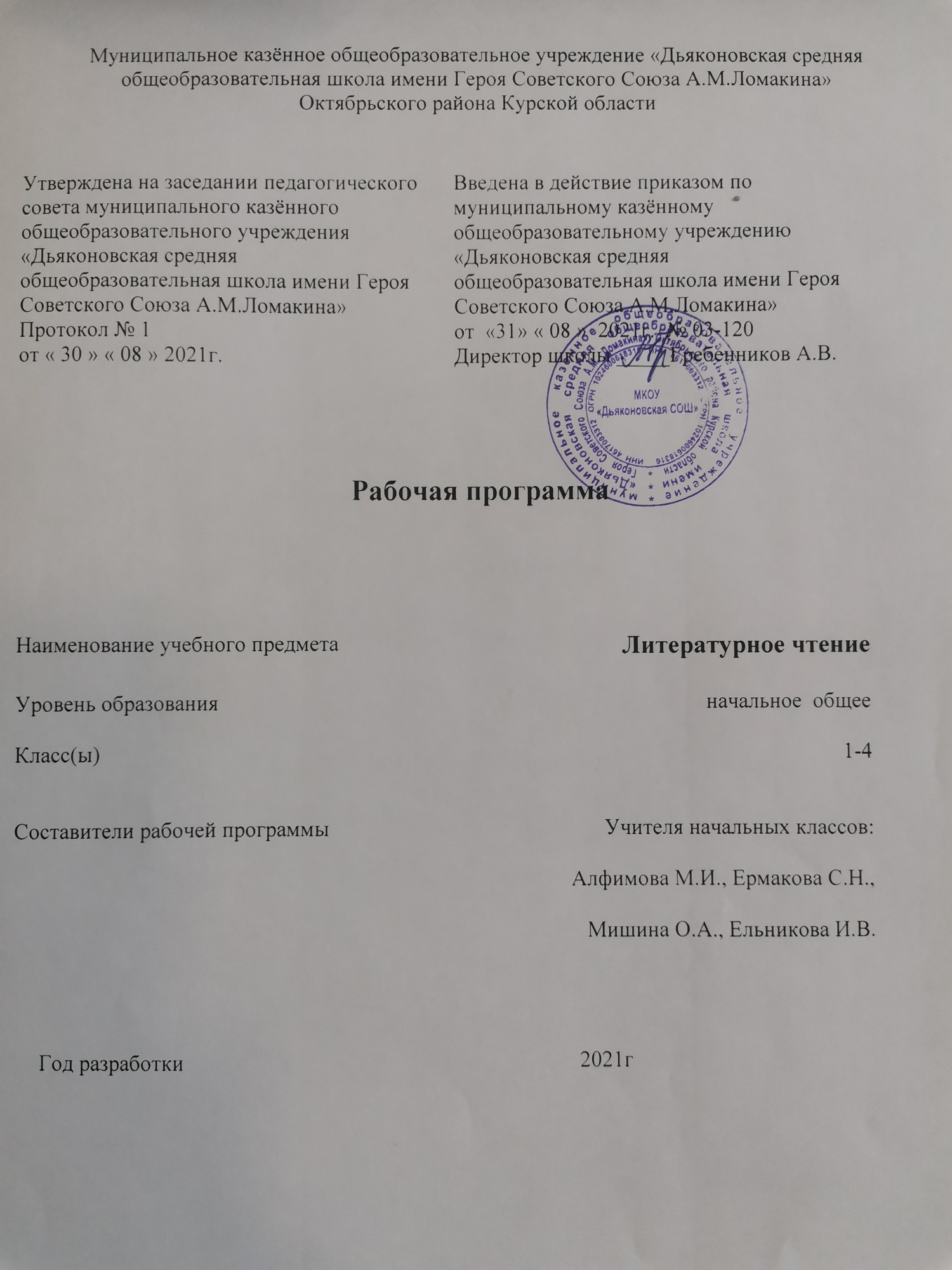 І. ПЛАНИРУЕМЫЕ РЕЗУЛЬТАТЫ ОСВОЕНИЯ УЧЕБНОГО ПРЕДМЕТАВ результате изучения учебного предмета «Литературное чтение» на уровне начального общего образования у выпускников будут сформированы личностные, регулятивные, познавательные и коммуникативные универсальные учебные действия как основа умения учиться.Личностные универсальные учебные действияУ  выпускника будут сформированы:внутренняя позиция школьника на уровне положительного отношения к школе,ориентации на содержательные моменты школьной действительности и принятия образца«хорошего ученика»;широкая мотивационная основа учебной деятельности, включающая социальные, учебно- познавательные и внешние мотивы;учебно- познавательный интерес к новому учебному материалу и способам решения новой задачи;ориентация на понимание причин успеха в учебной деятельности, в том числе на самоанализ и самоконтроль результата, на анализ соответствия результатов требованиям конкретной задачи, на понимание оценок учителей, товарищей, родителей и других людей;способность к оценке своей учебной деятельности;основы гражданской идентичности, своей этнической принадлежности в форме осознания «Я» как члена семьи, представителя народа, гражданина России, чувства сопричастности и гордости за свою Родину, народ и историю, осознание ответственности человека за общее благополучие;ориентация в нравственном содержании и смысле как собственных поступков, так и поступков окружающих людей;знание основных моральных норм и ориентация на их выполнение;развитие этических чувств — стыда, вины, совести как регуляторов морального поведения; понимание чувств других людей и сопереживание им;установка на здоровый образ жизни;основы экологической культуры: принятие ценности природного мира, готовность следовать в своей деятельности нормам природоохранного, нерасточительного, здоровьесберегающего поведения;чувство прекрасного и эстетические чувства на основе знакомства с мировой и отечественной художественной культурой.Выпускник получит возможность для формирования: внутренней позиции обучающегося на уровне положительного отношения к образовательной организации, понимания необходимости учения, выраженного в преобладании учебно- познавательные мотивов и предпочтении социального способа оценки знаний;выраженной устойчивой учебно- познавательной мотивации учения;устойчивого учебно- познавательного интереса к новым общим способам решения задач;адекватного понимания причин успешности/ неуспешности учебной деятельности;положительной адекватной дифференцированной самооценки на основе критерия успешности реализации социальной роли «хорошего ученика»;компетентности в реализации основ гражданской идентичности в nocmynкax и деятельности;морального сознания на конвенциональном уровне, способности к решению моральных дилемм на основе учета позиций партнеров в общении, ориентации на их мотивы и чувства, устойчивое следование в поведении моральным нормам и этическим требованиям,установки на здоровый образ жизни и реализации ее в реальном поведенэмпатии как осознанного понимания чувств других людей и сопереживания им, выражающихся в nocmynкax, направленных на помощь другим и обеспечение их благополучия.Метапредметные универсальные учебные действияРегулятивные универсальные учебные действияВыпускник научится:принимать и сохранять учебную задачу;учитывать выделенные учителем ориентиры действия в новом учебном материале в сотрудничестве с учителем;планировать свои действия в соответствии с поставленной задачей и условиями ее реализации, в том числе во внутреннем плане;учитывать установленные правила в планировании и контроле способа решения; осуществлять итоговый и пошаговый контроль по результату;оценивать правильность выполнения действия на уровне адекватной ретроспективной оценки соответствия результатов требованиям данной задачи;адекватно воспринимать предложения и оценку учителей, товарищей, родителей и других людей;различать способ и результат действия;вносить необходимые коррективы в действие после его завершения на основе его оценки и учета характера сделанных ошибок, использовать предложения и оценки для создания нового, более совершенного результата, использовать запись в цифровой форме хода и результатов решения задачи, собственной звучащей речи на русском, родном и иностранном языках.Выпускник получит возможность научиться:в сотрудничестве с учителем ставить новые учебные задачи;преобразовывать практическую задачу в познавательную;проявлять познавательную инициативу в учебном сотрудничестве;самостоятельно учитывать выделенные учителем ориентиры действия в новом учебном материале,осуществлять констатирующий и предвосхищающий контроль по результату и по cnocoбy действия, актуальный контроль на уровне произвольного внимания;самостоятельно оценивать правильность выполнения действия и вносить необходимые коррективы в исполнение как по ходу его реализации, так и в конце действия.Познавательны универсальные учебные действияВыпускник научится: осуществлять поиск необходимой информации для выполнения учебных заданий с использованием учебной литературы, энциклопедий, справочников (включая электронные, цифровые), в открытом информационном пространстве, в том числе контролируемом пространстве сети Интернет;осуществлять запись (фиксацию)   выборочной   информации   об   окружающем мире и о себе самом, в том числе с помощью инструментов ИКТ;использовать знаково- символические средства, в том числе модели (включая виртуальные) и схемы (включая концептуальные), для решения задач;проявлять познавательную инициативу в учебном сотрудничестве, строить сообщения в устной и письменной форме; ориентироваться на разнообразие способов решения задач;основам смыслового восприятия художественных и познавательных текстов, выделять существенную информацию из сообщений разных видов (в первую очередь текстов);осуществлять анализ объектов с выделением существенных и несущественных признаков;осуществлять синтез как составление целого из частей;проводить сравнение, сериацию и классификацию по заданным критериям; устанавливать причинно- следственные связи в изучаемом круге явлений;строить рассуждения в форме связи простых суждений об объекте, его строении, свойствах и связях;обобщать, т. е. осуществлять генерализацию и выведение общности для целого ряда или класса единичных объектов, на основе выделения сущностной связи;осуществлять подведение под понятие на основе распознавания объектов, выделения существенных признаков и их синтеза;устанавливать аналогии;владеть рядом общих приемов решения задач.Выпускник получит возможность научиться:осуществлять расширенный поиск информации с использованием ресурсов библиотек и cemи Интернет;записывать,	фиксировать	информацию	об	окружающем	мире	с	помощью инструментов ИКТ;создавать и преобразовывать модели и схемы для решения задач,’осознанно и произвольно строить сообщения в устной и письменной форме;осуществлять выбор наиболее эффективных способов решения задач в зависимости от конкретных условий,осуществлять	синтез	как	составление	целого	из	частей,	самостоятельно достраивая и восполняя недостающие компоненты;осуществлять сравнение, сериацию и классификацию, самостоятельно выбирая основания и критерии для указанных логических операций;строить	логическое	рассуждение,	включающее	установление	причинно- следственных связей;произвольно и осознанно владеть общими приемами решения задач.Коммуникативные универсальные учебные действияВыпускник научится:адекватно использовать коммуникативные, прежде всего речевые, средства для решения различных коммуникативных задач, строить монологическое высказывание (в том числе сопровождая его аудиовизуальной поддержкой), владеть диалогической формой коммуникации, используя в том числе средства и инструменты ИКТ и дистанционного общения;допускать возможность существования у людей различных точек зрения, в том числе не совпадающих с его собственной, и ориентироваться на позицию партнера в общении и взаимодействии;учитывать разные мнения и стремиться к координации различных позиций в сотрудничестве;формулировать собственное мнение и позицию;договариваться и приходить к общему решению в совместной деятельности, в том числе в ситуации столкновения интересов;строить понятные для партнера высказывания, учитывающие, что партнер знает и видит, а что нет;задавать вопросы;контролировать действия партнера;использовать речь для регуляции своего действия;адекватно использовать речевые средства для решения различных коммуникативных задач, строить монологическое высказывание, владеть диалогической формой речи.Выпускник получит возможность научиться:учитывать и координировать в сотрудничестве позиции других людей, отличные от собственной,’учитывать разные мнения и интересы и обосновывать собственную позицию;понимать относительность мнений и подходов к решению проблемы;    аргументировать свою позицию и координировать ее с позициями партнеров в сотрудничестве npu выработке общего решения в совместной деятельности;продуктивно содействовать разрешению конфликтов на основе учета интересов и позиций всех участников;с учетом	целей	коммуникации	достаточно	точно,	последовательно и	полно передавать napmнepy необходимую информацию как ориентир для построения действия,задавать вопросы, необходимые для организации	собственной деятельности и сотрудничества с партнером,осуществлять взаимный контроль и оказывать в сотрудничестве необходимуюадекватно	использовать	речевые	средства	для	эффективного	решения разнообразных коммуникативных задач, планирования и регуляции своей деятельности.Чтение. Работа с текстом (метапредметные результаты).Выпускники приобретут первичные навыки работы с содержащейся в текстах информацией в процессе чтения соответствующих возрасту литературных, учебных, научно- познавательных текстов, инструкций. Выпускники научатся осознанно читать тексты с целью удовлетворения познавательного интереса, освоения и использования информации. Выпускники овладеют элементарными навыками чтения информации, представленной в наглядно-символической форме, приобретут опыт работы с текстами, содержащими рисунки, таблицы, диаграммы, схемы. У выпускников будут развиты такие читательские действия, как поиск информации, выделение нужной для решения практической или учебной задачи информации, систематизация, сопоставление, анализ и обобщение имеющихся в тексте идей и информации, их интерпретация и преобразование. Обучающиеся смогут использовать полученную из разного вида текстов информацию для установления несложных причинно следственных связей и зависимостей, объяснения, обоснования утверждений, а также принятия решений в простых учебных и практических ситуациях. Выпускники получат возможность научиться самостоятельно организовывать поиск информации. Они приобретут первичный опыт критического отношения к получаемой информации, сопоставления её с информацией из других источников и имеющимся жизненным опытом.Работа с текстом: поиск информации и понимание прочитанногоВыпvскник научится:находить в тексте конкретные сведения, факты, заданные в явном виде;определять тему и главную мысль текста;делить тексты на смысловые части, составлять план текста;вычленять	содержащиеся	в	тексте	основные	события	и	устанавливать	их последовательность; упорядочивать информацию по заданному основанию;сравнивать между собой объекты, описанные в тексте, выделяя два-три существенных признака;понимать информацию, представленную в неявном виде (например, находить в тексте несколько примеров, доказывающих приведённое утверждение; характеризовать явление по его описанию; выделять общий признак группы элементов);понимать текст, опираясь не только на содержащуюся в нём информацию, но и на жанр, структуру, выразительные средства текста;использовать различные виды чтения: ознакомительное, изучающее, поисковое, выбирать нужный вид чтения в соответствии с целью чтения;ориентироваться в соответствующих возрасту словарях и справочниках.Выпускник получит возможность научиться:использовать формальные элементы текста (например, подзаголовки, сноски) для noиcкa нужной информации;работать с несколькими источниками информации;сопоставлять информацию, полученную из нескольких источников.Работа с текстом: преобразование и интерпретация информации Выпускник научится:пересказывать текст подробно и сжато, устно и письменно;соотносить факты с общей идеей текста, устанавливать простые связи, не показанные в тексте напрямую;формулировать	несложные	выводы, основываясь	на тексте; находить	аргументы, подтверждающие вывод;сопоставлять и обобщать содержащуюся в разных частях текста информацию;составлять на основании текста небольшое монологическое высказывание, отвечая на поставленный вопрос. Выпускник получит возможность научиться:делать выписки из прочитанных текстов с учётом цели их дальнейшего использования;составлять небольшие письменные аннотации к тексту, отзывы о прочитанном. Работа с текстом: оценка информацииВыпvскник научится:высказывать оценочные суждения и свою точку зрения о прочитанном тексте;оценивать содержание, языковые особенности и структуру текста; определять место и роль иллюстративного ряда в тексте;на основе имеющихся знаний, жизненного опыта подвергать сомнению достоверность прочитанного, обнаруживать недостоверность получаемых сведений, пробелы в информации и находить пути восполнения этих пробелов;участвовать в учебном диалоге при обсуждении прочитанного или прослушанного текста.Выпускник получит возможность научиться:сопоставлять различные точки зрения;соотносить позицию автора с собственной точкой зрения;в процессе работы с одним или несколькими источниками выявлять достоверную (противоречивую) информацию.Предметные универсальные учебные действияВыпускники начальной школы осознают значимость чтения для своего дальнейшего развития и успешного обучения по другим предметам. У обучающихся будет формироваться потребность в систематическом чтении как средстве познания мира и самого себя. Младшие школьники полюбят чтение художественных произведений, которые помогуг им сформировать собственную позицию в жизни, расширят кругозор.Обучающиеся получат возможность познакомиться с культурно-историческим наследием России и общечеловеческими ценностями.Младшие школьники будут учиться полноценно воспринимать художественную литературу, эмоционально отзываться на прочитанное, высказывать свою точку зрения и уважать мнение собеседника. Они получат возможность воспринимать художественное произведение как особый вид искусства, соотносить его с другими видами искусства, познакомятся с некоторыми коммуникативными и эстетическими возможностями родного языка, используемыми в художественных произведениях.К концу обучения в начальной школе дети будут готовы к дальнейшему обучению, будет достигнут необходимый уровень читательской компетентности, речевого развития, сформированы универсальные действия, отражающие учебную самостоятельность и познавательные интересы.Выпускники овладеют техникой чтения, приёмами понимания прочитанного и прослушанного произведения, элементарными приёмами анализа, интерпретации и преобразования художественных, научно-популярных и учебных текстов. Научатся самостоятельно выбирать интересующую литературу, пользоваться словарями и справочниками, осознают себя как грамотного читателя, способного к творческой деятельности.Школьники научатся вести диалог в различных коммуникативных ситуациях, соблюдая правила речевого этикета, участвовать в обсуждении прослушанного (прочитанного)произведения. Они будут составлять несложные монологические высказывания о произведении (героях, событиях), устно передавать содержание текста по плану, составлять небольшие тексты повествовательного характера с элементами рассуждения и описания. Выпускники научатся декламировать (читать наизусть) стихотворные произведения. Они получат возможность научиться выступать перед знакомой аудиторией (сверстниками, родителями, педагогами) с небольшими сообщениями, используя иллюстративный ряд (плакаты, презентацию).Выпускники начальной школы приобретут первичные умения работы с учебной и научно-популярной литературой, будут находить и использовать информацию для практической работы.Выпускники овладеют основами коммуникативной деятельности, на практическом уровне осознают значимость работы в гpyппe и освоят правила групповой работы.Виды речевой и читательской деятельностиВыпускник научится:осознавать значимость чтения для дальнейшего обучения, саморазвития; воспринимать чтение с учётом его цели как источник эстетического, нравственного, познавательного опыта (приобретение опыта чтения, поиска фактов и суждений, аргументации, иной информации);читать со скоростью, позволяющей понимать смысл прочитанного (для всех видов текстов),читать (вслух) выразительно доступные для данного возраста прозаические произведения и декламировать стихотворные произведения после предварительной подготовки (только для художественных текстов),’использовать различные виды чтения: ознакомительное, изучающее, просмотровое, поисковое/выборочное в соответствии с целью чтения (для всех видов текстов),ориентироваться в содержании художественного и научно-популярного текстов, понимать их смысл (при чтении вслух и про себя, при прослушивании):для художественных текстов: определять главную мысль и героев произведения; определять основные события и устанавливать их последовательность; озаглавливать текст, передавая в заголовке главную мысль текста; находить в тексте требуемую информацию (конкретные сведения, факты, описания), заданную в явном виде; задавать вопросы по содержанию произведения и отвечать на них, подтверждая ответ примерами из текста; объяснять значение слова с опорой на контекст, с использованием словарей и другой справочной литературы;для научно-популярных текстов: определять основное содержание текста; озаглавливать текст, в краткой форме отражая в названии основное содержание текста; находить в тексте требуемую информацию (конкретные сведения, факты, описания явлений, процессов), заданную в явном виде; задавать вопросы по содержанию текста и отвечать на них, подтверждая ответ примерами из текста; объяснять значение слова с опорой на контекст, с использованием словарей и другой справочной литературы;использовать простейшие приёмы анализа различных видов текстов:для художественных текстов: делить текст на части, озаглавливать их; составлять простой план; устанавливать взаимосвязь между событиями, фактами, поступками, мыслями, чувствами героев, опираясь на содержание текста;для научно-популярных текстов: делить текст на части, озаглавливать их; составлять простой план; устанавливать взаимосвязь между отдельными фактами, событиями, явлениями, описаниями, процессами и между отдельными частями текста, опираясь на его содержание;использовать различные формы интерпретации содержания текстов:для художественных текстов: формулировать простые выводы, основываясь на содержании текста; интерпретировать текст, опираясь на некоторые его жанровые, структурные, языковые особенности; устанавливать связи, отношения, не высказанные в тексте напрямую, например соотносить ситуацию и поступки героев, объяснять (пояснять) поступки героев, опираясь на содержание текста;для научно-популярных текстов: формулировать простые выводы, основываясь на тексте; устанавливать связи, отношения, не высказанные в тексте напрямую, например, объяснять явления природы, пояснять описываемые события, соотнося их с содержанием текста;ориентироваться в нравственном содержании прочитанного, самостоятельно делать выводы, соотносить поступки героев с нравственными нормами (только для художественных текстов)‘,передавать содержание прочитанного или прослушанного с учётом специфики текста в виде пересказа (полного или краткого) (для всех видов текстов),участвовать в обсуждении прослушанного/прочитанного текста (задавать вопросы, высказывать и обосновывать собственное мнение, соблюдая правила речевого этикета и правила работы в группе), опираясь на текст или собственный опыт (для всех видов текстов).Выпускник получит возможность научиться:удовлетворять читательский интерес и приобретать onыm чтения;осознанно	выбирать	виды	чтения	(ознакомительное,	изучающее,	выборочное, поисковое) в зависимости от цели чтения;различать	на	практическом	уровне	виды	текстов	(художественный	и научно-популярный), опираясь на особенности каждого вида текста;осмысливать эстетические и нравственные ценности художественного текста и высказывать собственное суждение;высказывать собственное суждение о прочитанном (прослушанном) произведение, доказывать и подтверждать его фактами со ссылками на текст;составлять по аналогии устные рассказы (повествование, рассуждение, onиcaниe). Круг детского чтения (для всех видов текстов)Выпускник научится:осуществлять выбор книги в библиотеке по заданной тематике или по собственному желанию;вести список прочитанных книг с целью использования его в учебной и внеучебной деятельности, в том числе для планирования своего круга чтения;составлять аннотацию и краткий отзыв на прочитанное произведение по заданному образцу.Выпускник получит возможность научиться:работать с тематическим каталогом, работать с детской периодикой;самостоятельно писать отзыв о прочитанной книге (в свободной форме). Литературоведческая пропедевтика (только для художественных текстов) Выпускник научиится:распознавать некоторые отличительные особенности художественных произведений (напримерах художественных образов и средств художественной выразительности);отличать на практическом уровне прозаический текст от стихотворного, приводить примеры прозаических и стихотворных текстов;различать художественные произведения разных жанров (рассказ, басня, сказка, загадка, пословица), приводить примеры этих произведений.Выпускник получит возможность научиться:воспринимать художественную литературу как вид искусства, приводить примеры проявления художественного вымысла в произведениях;находить средства художественной выразительности (метафора, эnиmem),сравнивать, сопоставлять, делать элементарный анализ различных текстов, используяряд литературоведческих понятий (фольклорная и авторская литература, структура текста, герой, автор) и средств художественной выразительности (сравнение, олицетворение, метафора, эnиmem),определять	позиции	героев	художественного	текста,	позицию	автора художественного текста.Творческая деятельность (только для художественных текстов)Выпускник нavчитcя:создавать по аналогии собственный текст в жанре сказки и загадки;восстанавливать текст,	дополняя	его	начало	или	окончание	или	пополняя	его событиями;составлять устный рассказ по репродукциям картин художников и/или на основе личного опыта;составлять	устный	рассказ	на	основе	прочитанных	произведений	с	учётом коммуникативной задачи (для разных адресатов).Выпускник получит возможность научиться:вести рассказ (или повествование) на основе сюжета известного литературного произведения, дополняя и/или изменяя его содержание, например, рассказывать известное литературное произведение от имени одного из действующих лиц или неодушевлённого предмета,‘создавать серии иллюстрации’ с короткими текстами no содержанию прочитанного (прослушанного) произведения;работать в гpynne, создавая сценарии и инсценируя прочитанное (прослушанное, созданное самостоятельно) художественное произведение.СОДЕРЖАНИЕ УЧЕБНОFО ПРЕДМЕТА Виды речевой и читательской деятельностиАудирование (слушание)Восприятие на слух звучащей речи (высказывание собеседника, чтение различных текстов). Адекватное понимание содержания звучащей речи, умение отвечать на вопросы по содержанию услышанного произведения, определение последовательности событий, осознание цели речевого высказывания, умение задавать вопрос по услышанному учебному, научно-познавательному и художественному произведению.ЧтениеЧтение вслух. Постепенный переход от слогового к плавному осмысленному правильному чтению целыми словами вслух (скорость чтения в соответствии с индивидуальным темпом чтения), постепенное увеличение скорости чтения. Установка на нормальный для читающего темп беглости, позволяющий ему осознать текст. Соблюдение орфоэпических и интонационных норм чтения. Чтение предложений с интонационным выделением знаков препинания. Понимание смысловых особенностей разных по виду и типу текстов, передача их с помощью интонирования.Чтение про себя. Осознание смысла произведения при чтении про себя (доступных по объему и жанру произведений). Определение вида чтения (изучающее, ознакомительное, просмотровое, выборочное). Умение находить в тексте необходимую информацию. Понимание особенностей разных видов чтения: факта, описания, дополнения высказыванияРабота с разными видами текста. Общее представление о разных видах текста: художественных, учебных, научно-популярных — и их сравнение. Определение целей создания этих видов текста. Особенности фольклорного текста.Практическое   освоение    умения    отличать    текст    от    набора    предложений.Прогнозирование содержания книги по ее названию и оформлению.Самостоятельное определение темы, главной мысли, структуры; деление текста на смысловые части, их озаглавливание. Умение работать с разными видами информации.Участие в коллективном обсуждении: умение отвечать на вопросы, выступать по теме, слушать выступления товарищей, дополнять ответы по ходу беседы, используя текст.Привлечение справочных и иллюстративно-изобразительных материалов.Библиографическая культура. Книга как особый вид искусства. Книга как источник необходимых знаний. Первые книги на Руси и начало книгопечатания (общее представление).Книга учебная, художественная, справочная. Элементы книги: содержание или оглавление, титульный лист, аннотация, иллюстрации. Виды информации в книге: научная, художественная (с опорой на внешние показатели книги, ее справочно-иллюстративный материал).Типы книг (изданий): книга-произведение, книга-сборник, собрание сочинений, периодическая печать, справочные издания (справочники, словари, энциклопедии).Выбор книг на основе рекомендованного списка, картотеки, открытого доступа к детским книгам в библиотеке. Алфавитный каталог. Самостоятельное пользование соответствующими возрасту словарями и справочной литературой.Ра0ота с текстом художественного произведения. Понимание заглавия произведения, его адекватное соотношение с содержанием. Определение особенностей художественного текста: своеобразие выразительных средств языка (с помощью учителя). Осознание того, что фольклор есть выражение общечеловеческих нравственных правил и отношений.Понимание нравственного содержания прочитанного, осознание мотивации поведения героев, анализ поступков героев с точки зрения норм морали. Осознание понятия«Родина», представления о проявлении любви к Родине в литературе разных народов (на примере народов России). Схожесть тем, идей, героев в фольклоре разных народов. Самостоятельное воспроизведение текста с использованием выразительных средств языка: последовательное воспроизведение эпизода с использованием специфической для данного произведения лексики (по вопросам учителя), рассказ по иллюстрациям, пересказ.Характеристика героя произведения с использованием художественно-выразительных средств данного текста. Нахождение в тексте слов и выражений, характеризующих героя и событие. Анализ (с помощью учителя), мотивы поступка персонажа. Сопоставление поступков героев по аналогии или по контрасту. Выявление авторского отношения к герою на основе анализа текста, авторских помет, имен героев.Характеристика героя произведения. Портрет, характер героя, выраженные через поступки и речь.Освоение разных видов пересказа художественного текста: подробный, выборочный и краткий (передача основных мыслей).Подробный пересказ текста: определение главной мысли фрагмента, выделение опорных или ключевых слов, озаглавливание, подробный пересказ эпизода; деление текста на части, определение главной мысли каждой части и всего текста, озаглавливание каждой части и всего текста, составление плана в виде назывных предложений из текста, в виде вопросов, в виде самостоятельно сформулированного высказывания.Самостоятельный выборочный пересказ по заданному фрагменту: характеристика героя произведения (отбор слов, выражений в тексте, позволяющих составить рассказ о гepoe), описание места действия (выбор слов, выражений в тексте, позволяющих составить данное описание на основе текста). Вычленение и сопоставление эпизодов из разных произведений по общности ситуаций, эмоциональной окраске, характеру поступков героев.Работа с учебными, научно-популярными и другими текстами. Понимание заглавия произведения; адекватное соотношение с его содержанием. Определение особенностей учебного и научно-популярного текста (передача информации). Понимание отдельных, наиболее общих особенностей текстов былин, легенд, библейских рассказов (по отрывкам или небольшим текстам). Знакомство с простейшими приемами анализа различных видов текста: установление причинно-следственных связей. Определение главной мысли текста. Деление текста на части. Определение микротем. Ключевые или опорные слова. Построение алгоритма деятельности по воспроизведению текста. Воспроизведение текста с опорой на ключевые слова, модель, схему. Подробный пересказ текста. Краткий пересказ текста (выделение главного в содержании текста).Говорение ( культура речевого общения)Осознание диалога как вида речи. Особенности диалогического общения: понимать вопросы, отвечать на них и самостоятельно задавать вопросы по тексту; выслушивать, не перебивая, собеседника и в вежливой форме высказывать свою точку зрения по обсуждаемому произведению (учебному, научно-познавательному, художественному тексту). Доказательство собственной точки зрения с опорой на текст или собственный опыт. Использование норм речевого этикета в условиях внеучебного общения. Знакомство с особенностями национального этикета на основе фольклорных произведений.Работа со словом (распознавать прямое и переносное значения слов, их многозначность), целенаправленное пополнение активного словарного запаса.Монолог как форма речевого высказывания. Монологическое речевое высказывание небольшого объема с опорой на авторский текст, по предложенной теме или в виде (форме) ответа на вопрос. Отражение основной мысли текста в высказывании. Передача содержания прочитанного или прослушанного с учетом специфики научно-популярного, учебного и художественного текста. Передача впечатлений (из повседневной жизни, художественного произведения, изобразительного искусства) в рассказе (описание, рассуждение, повествование).Самостоятельное построение плана собственного высказывания. Отбор и использование выразительных средств языка (синонимы, антонимы, сравнение) с учетом особенностей монологического высказывания.Устное сочинение как продолжение прочитанного произведения, отдельных его сюжетных линий, короткий рассказ по рисункам либо на заданную тему.Письмо (культура письменной речи)Нормы письменной речи: соответствие содержания заголовку (отражение темы, места действия, характеров героев), использование в письменной речи выразительных средств языка (синонимы, антонимы, сравнение) в мини-сочинениях (повествование, описание, рассуждение), рассказ на заданную тему, отзыв.Kpyг детского чтенияПроизведения устного народного творчества разных народов России. Произведения классиков отечественной литературы XIX—XX вв., классиков детской литературы, произведения современной отечественной (с учетом многонационального характера России) и зарубежной литературы, доступные для восприятия младших школьников.Представленность разных видов книг: историческая, приключенческая, фантастическая, научно-популярная, справочно-энциклопедическая литература; детские периодические издания (по выбору).Основные темы детского чтения: фольклор разных народов, произведения о Родине, природе, детях, братьях наших меньших, добре и зле, юмористические произведения.Литературоведческая пропедевтика (практическое освоение)Нахождение в тексте, определение значения в художественной речи (с помощью учителя) средств выразительности: синонимов, антонимов, эпитетов, сравнений, метафор, гипербол.Ориентировка в литературных понятиях: художественное произведение, художественный образ, искусство слова, автор (рассказчик), сюжет, тема; герой произведения: его портрет, речь, поступки, мысли; отношение автора к герою.Общее представление о композиционных особенностях построения разных видов рассказывания: повествование (рассказ), описание (пейзаж, портрет, интерьер), рассуждение (монолог героя, диалог героев).Прозаическая и стихотворная речь: узнавание, различение, выделение особенностей стихотворного произведения (ритм, рифма).Фольклор и авторские художественные произведения (различение).Жанровое разнообразие произведений. Малые фольклорные формы (колыбельные песни, потешки, пословицы и поговорка, загадки) — узнавание, различение, определениеосновного	смысла.	Сказки	(о	животных,	бытовые,	волшебные).	Художественные особенности сказок: лексика, построение (композиция). Литературная (авторская) сказка.Рассказ, стихотворение, басня — общее представление	о жанре, особенностях построения и выразительных средствах.Творческая деятельность обvчающихся (на основе литературных произведений) Интерпретация		текста	литературного	произведения	в творческой		деятельности учащихся: чтение по ролям, инсценирование, драматизация; устное словесное рисование, знакомство с различными способами работы с деформированным текстом и использование их (установление причинно-следственных связей, последовательности событий: соблюдение этапности	в	выполнении	действий);		изложение	с		элементами		сочинения,	создание собственного	текста на основе художественного произведения	(текст по аналогии), репродукций картин художников, по серии иллюстраций к произведению или на основеличного onытa.                                                               1классВ период обучения грамоте — 92 ч.:В круг чтения детей входят произведения отечественных и зарубежных писателей, составляющие золотой фонд литературы, произведения устного народного творчества, стихи, рассказы, сказки современных писателей.Все произведения в учебных книгах сгруппированы по жанрово-тематическому принципу. Главные темы отражают наиболее важные и интересные для детей данного возраста стороны жизни.Литературное чтение (40 ч.)Жили-были буквы.Стихи, рассказы и сказки В.Я. Данько, И.П. Токмаковой, С. Черного, Ф.Д. Кривина, Т. Собакина.Сказки, загадки, небылицы.Произведения устного народного творчества: песенки, загадки, потешки, небылицы и сказки. Отрывки из сказок А.С. Пушкина. Потешки, песенки из зарубежного фольклора.Апрель, апрель! Звенит капель...Стихи А.Н. Майкова, А Н. Плещеева, С.Я. Маршака, И.П. Токмаковой, Т М. Белозерова, Е.Ф. Трутневой, В.Д. Берестова, В.В. Лунина о русской природе.И в шутку и всерьез.Произведения Н.М. Артюховой, О.Е. Григорьева, И.П. Токмаковой, М.С. Пляцковского, К.И. Чуковского, Г.М. Кружкова, И.М. Пивоваровой.Я и мои друзья.Рассказы и стихи Ю.И. Ермолаева, Е.А. Благининой, В.Н. Орлова, CB.^ Михалкова, Р.С. Сефа, Ю.С. Энтина, В.Д. Берестова, А.Л. Барто, С.Я. Маршала, Я.Л. Акима о детях, об их взаимоотношениях, умении общаться друг с другом и со взрослыми.О братьях наших меньших.Произведения о взаимоотношениях человека с природой, рассказы и стихи СВ. Михалкова, В.А. Осеевой, И.П. Токмаковой, М.С. Пляцковского, Г.В. Сапгара, В.Д. Берестова, Н.И. Сладкова, Д.И. Хармса, К.Д. Ушинского.классВ круг чтения детей входят произведения, представляющие все области литературного творчества: фольклор, русская и зарубежная классика, современная отечественная и зарубежная литература. Разделы состоят из произведений, составляющих золотой фонд детской литературы. Значительное место отведено произведениям современных писателей.Среди произведений классиков русской и современной литературы учитель выбирает прозаические тексты и стихотворения для слушания, заучивания и драматизации.Целесообразно	выделить	не	менее	8-10	произведений	для	заучивания	наизусть	по рекомендации учителя или по выбору самого ученика.Самое великое чудо на свете.Произведения Р.С. Сефа. Устное народное творчество.Русские народные песни, потешки и прибаутки, считалки, небылицы и перевертыши, загадки, пословицы и поговорки. Сказки о животных, бытовые и волшебные: Ю.П. Мо- риц"Сказка полесу идет..."/'Петушок я бобовое зернышко", "У страха глаза велики","Лиса и тетерев", "Лиса и журавль", "Каша из топора", «Гуси-лебеди».Люблю природу русскую. Осень.Ф.И. Тютчев "Есть в осени первоначальной..."; К.Д. Бальмонт "Поспевает брусника"; А.Н. Плещеев "Осень наступила..."; А.А. Фет "Ласточки пропали..."; А.Н. Толстой "Осень. Обсыпается весь наш бедный сад..."; С.А. Есенин "Закружилась листва золотая..."; В.Я. Брюсов "Сухие листья"; И.П. Токмакова "Опустел скворечник..."; В.Д. Берестов "Хитрые грибы"; М.М. Пришвин "Осеннее утро".Русские писатели.А.С. Пушкин "У лукоморья дуб зеленый...", "Вот север, тучи нагоняя","Зима!.. Крестьянин, торжествуя..."/'Сказка о рыбаке и рыбке"; И.А. Крылов "Лебедь, Щука и Рак", "Стрекоза и Муравей"; Л.Н. Толстой "Старый дед и внучек".О братьях наших меньших.Б.В. Заходер "Плачет киска в коридоре...", И.М. Пивоварова "Жила-была собака...", В.Д. Берестов "Кошкин дом", М.М. Пришвин "Ребята и утята", Е.И. Чарушин "Страшный рассказ", Б.С. Житков "Храбрый утенок".Люблю природу русскую. Зима.И.А. Бунин "3имним холодом..."; К.Д Бальмонт "Светло-пушистая..."; Я.Л. Аким "Утром кот..."; Ф.И. Тютчев "Чародейкою Зимою..."; С.А. Есенин "Поет зима - аукает...", "Береза".Писатели - детям.Произведения о детях, о природе. К.И. Чуковский "Путаница", "Радость"; С.Я. Маршак "Кот и лодыри"; СВ. Михалков "Мой секрет", "Сила воли", "Мой щенок"; А.Л. Барто "Веревочка", "Мы не заметили жука...", "В школу", "Вовка - добрая душа"; Н.Н. Носов "Затейники", "Живая шляпа".Я и мои друзья.В.Д. Берестов "За игрой", Э.Э. Мошковская "Я ушел в свою обиду...", В.Д. Берестов "Гляжу с высоты...", В.В. Лунин "Я и Вовка", Н. Булгаков "Анна, не грусти!", Ю.И. Ермолаев "Два пирожных", В.А. Осеева "Хорошее".Люблю природу русскую. Весна .Ф.И. Тютчев "Зима недаром злится", "Весенние воды"; А.Н. Плещеев "Весна", "Сельская песенка"; А.А. Блок "На лугу"; С.Я. Маршак "Снег теперь уже не тот"; И.А. Бунин"Матери"; А.Н. Плещеев "В бурю"; Е.А. Благинина "Посидим в тишине"; Э.Э. Мошковская "Я маму мою обидел".И в шутку и всерьез.Б.В. Заходер "Товарищам детям", "Что красивей всего?", "Песенки Винни Пyxa"; Э.Н. Успенский "Чебурашка", "Если был бы я девчонкой..." "Над нашей квартирой", "Память"; В.Д. Берестов "Знакомый", "Путешественники", "Кисточка"; И.П. Токмакова "Плим", "В чудной стране"; Г.Б. Остер "Будем знакомы".Литература зарубежных стран.Детский фольклор стран Западной Европы и Америки, произведения зарубежных классиков ("Бульдог по кличке Дог", "Перчатки", "Храбрецы", "Сюзон и мотылек", "Знают мамы, знают дети"). Ш. Пeppo "Кот в сапогах", "Красная Шапочка"; Г.-Х. Андерсен "Принцесса на горошине"; Э. Хогарт"Мафии и паук".                                                                   2 классСамое великое чудо на свете  5 чПроизведенияР.С.Сефа. Устное народное творчество.Русские народные песни, потешки и прибаутки, считалки, небылицы и перевертыши, загадки, пословицы и поговорки. Сказки о животных, бытовые и волшебные: Ю.П. Мо- риц"Сказка полесу идет..."/'Петушок я бобовое зернышко", "У страха глаза велики","Лиса и тетерев", "Лиса и журавль", "Каша из топора", «Гуси-лебеди».Люблю природу русскую. Осень. 8чФ.И. Тютчев "Есть в осени первоначальной..."; К.Д. Бальмонт "Поспевает брусника"; А.Н. Плещеев "Осень наступила..."; А.А. Фет "Ласточки пропали..."; А.Н. Толстой "Осень. Обсыпается весь наш бедный сад..."; С.А. Есенин "Закружилась листва золотая..."; В.Я. Брюсов "Сухие листья"; И.П. Токмакова "Опустел скворечник..."; В.Д. Берестов "Хитрые грибы"; М.М. Пришвин "Осеннее утро".Русские писатели.15 чА.С. Пушкин "У лукоморья дуб зеленый...", "Вот север, тучи нагоняя","Зима!.. Крестьянин, торжествуя..."/'Сказка о рыбаке и рыбке"; И.А. Крылов "Лебедь, Щука и Рак", "Стрекоза и Муравей"; Л.Н. Толстой "Старый дед и внучек".О братьях наших меньших. 12 чБ.В. Заходер "Плачет киска в коридоре...", И.М. Пивоварова "Жила-была собака...", В.Д. Берестов "Кошкин дом", М.М. Пришвин "Ребята и утята", Е.И. Чарушин "Страшный рассказ", Б.С. Житков "Храбрый утенок".Люблю природу русскую. Зима. 10 чИ.А. Бунин "3имним холодом..."; К.Д Бальмонт "Светло-пушистая..."; Я.Л. Аким "Утром кот..."; Ф.И. Тютчев "Чародейкою Зимою..."; С.А. Есенин "Поет зима - аукает...", "Береза".Писатели - детям.21 чПроизведения о детях, о природе. К.И. Чуковский "Путаница", "Радость"; С.Я. Маршак "Кот и лодыри"; СВ. Михалков "Мой секрет", "Сила воли", "Мой щенок"; А.Л. Барто "Веревочка", "Мы не заметили жука...", "В школу", "Вовка - добрая душа"; Н.Н. Носов "Затейники", "Живая шляпа".Я и мои друзья. 11чВ.Д. Берестов "За игрой", Э.Э. Мошковская "Я ушел в свою обиду...", В.Д. Берестов "Гляжу с высоты...", В.В. Лунин "Я и Вовка", Н. Булгаков "Анна, не грусти!", Ю.И. Ермолаев "Два пирожных", В.А. Осеева "Хорошее".Люблю природу русскую. Весна . 10 чФ.И. Тютчев "Зима недаром злится", "Весенние воды"; А.Н. Плещеев "Весна", "Сельская песенка"; А.А. Блок "На лугу"; С.Я. Маршак "Снег теперь уже не тот"; И.А. Бунин"Матери"; А.Н. Плещеев "В бурю"; Е.А. Благинина "Посидим в тишине"; Э.Э. Мошковская "Я маму мою обидел".И в шутку и всерьез. Б.В. Заходер "Товарищам детям", "Что красивей всего?", "Песенки Винни Пyxa"; Э.Н. Успенский "Чебурашка", "Если был бы я девчонкой..." "Над нашей квартирой", "Память"; В.Д. Берестов "Знакомый", "Путешественники", "Кисточка"; И.П. Токмакова "Плим", "В чудной стране"; Г.Б. Остер "Будем знакомы".Литература зарубежных стран. 14 чДетский фольклор стран Западной Европы и Америки, произведения зарубежных классиков ("Бульдог по кличке Дог", "Перчатки", "Храбрецы", "Сюзон и мотылек", "Знают мамы, знают дети"). Ш. Пeppo "Кот в сапогах", "Красная Шапочка"; Г.-Х. Андерсен "Принцесса на горошине"; Э. Хогарт"Мафии и паук".3 классВнутри литературных разделов выделяются тематические подборки произведений о природе и детях, юмористические произведения, а также стихи и рассказы из детских журналов.Среди произведений классиков русской и современной литературы учитель выбирает прозаические тексты и стихотворения для слушания, заучивания и драматизации. Целесообразно выделить не менее 8-10 произведений для заучивания наизусть по рекомендации учителя или по выбору самого ученика.Вводный урок. Знакомство с учебником. Что уже знаем и умеем. В мире книг.Устное народное творчество.Русские	народные	песни.	Докучные	сказки.	Сказки	"Сестрица	Аленушка	и братец Иванушка", "Иван-царевич и Серый Волк", "Сивка-Бурка".Поэтическая тетрадь.Ф.И. Тютчев "Листья"; А.А. Фет "Мама! Глянь-ка из окошка..."; И.С. Никитин "Встреча  зимы"; И.З. Суриков "Детство", "Зима", Н.А.Некрасов "Не ветер бушует над бором!", Проверим себя. Что уже знаем и умеем. В мире книг.Великие русские писатели.А.С.Пушкин Лирические стихотворения: "Уж небо осенью дышало...", "В тот год осенняя погода...", "Опрятней модного паркета...", "Зимнее утро","Зимний вечер","Сказка о царе Салтане..."; И.А. Крылов "Мартышка и очки", "Ворона и Лисица"; М.Ю. Лермонтов "Горные вершины", "На севере диком..." "Утес", "Осень"; Л.Н. Толстой "Детство" (отрывок), "Акула", "Прыжок", "Лев и собачка","Какая бывает poca на траве", "Куда девается вода из моря"; Проверим себя . Что уже знаем и умеем. В мире книг.Поэтическая тетрадь.Н.А. Некрасов "Славная осень!..", "Не ветер бушует над бором...", "Дедушка Мазай и зайцы"; К.Д. Бальмонт "Золотое слово"; И.А. Бунин "Детство", "Полевые цветы", "Густой деленый ельнику дороги...".Литературные сказки.Д.Н. Мамин-Сибиряк  "Сказка про храброго Зайца - Длинные Уши, Косые Глаза, Короткий Хвост"; В.М. Гаршин "Лягушка-путешественница"; В.Ф. Одоевский "Мороз Иванович".Были и небылицы.М. Горький. "Случай с Евсейкой"; К.Г. Паустовский "Растрепанный воробей"; А.И. Куприн "Слон";Проверим себя .Поэтическая тетрадь.С. Черный "Что ты тискаешь утенка...", "Воробей", "Слон"; А.А. Блок "Ветхая избушка", "Сны", "Ворона"; С.А. Есенин "Черемуха"; Проверим себя.Люби живое.М.М. Пришвин "Моя Родина"; И.С. Соколов-Микитов "Листопадничек"; В.И. Белов "Малька провинилась", "Еще про Мальку"; В.В. Бианки "Мышонок Пик"; Б.С. Житков "Про обезьянку"; В.Л. Дуров "Наша Жучка"; В.П. Астафьев "Капалуха"; В.Ю. Драгунский "Он живой и светится". Проверим себя.Поэтическая тетрадь.С.Я. Маршак "Гроза днем", "В лесу над росистой поляной"; А.Л. Барто "Разлука", "В теа- тре"; СВ. Михалков "Если...", "Рисунок"; Е.А. Благинина "Кукушка", "Котенок",Проверим себя.Собирай по ягодке - наберешь кузовок.Б.В. Шергин "Собирай по ягодке - наберешь кузовок"; А.П. Платонов "Цветок на земле", "Еще мама"; М.М. Зощенко "Золотые слова", "Великие путешественники"; Н.Н. Носов "Федина задача", "Телефон".Зарубежная литература. Г.Х.Андерсен "Гадкий утенок"; Д.Ф.Родари "Приключения Джельсомино"; Проверим себя.4 классПродолжается работа с произведениями фольклора, былинами. Дети читают отрывки из древнерусских повестей и "Начальной русской летописи". Расширяется круг произведений отечественной, зарубежной классики и современной детской литературы, усложняются структура курса и содержание произведений.Среди произведений классиков русской и современной литературы учитель выбирает прозаические тексты и стихотворения для слушания, заучивания и драматизации. Целесообразно выделить не менее 8-10 произведений для заучивания наизусть по рекомендации учителя или по выбору самого ученика.Летописи. Былины. Жития.О былинах. "Ильины три поезд очки". Летописи. Жития. "И повесил Олег щит свой на вратах Цареграда...","И вспомнил Олег коня своего...","Житие Сергия Радонежского".Чудесный мир классики.П.П. Ершов "Конек-горбунок" (отрывок); А.С. Пушкин "Няне", "Туча", "Унылая пора!..", "Птичка Божия не знает..." "Сказка о мертвой царевне и о семи богатырях"; М.Ю. Лермонтов "Дары Терека" (отрывок), "Ашик-Кериб"; А.П. Чехов "Мальчики".Поэтическая тетрадь.Ф.И.Тютчев "Еще земли печален вид...""Как неожиданно и ярко..."; А.А. Фет "Весенний дождь", "Бабочка"; Е.А. Баратынский "Весна, весна! Как воздух чист...", "Где сладкий шепот..."; А.Н. Плещеев "Дети и птичка"; И.С. Никитин "В синем небе плывут над полями.:."; Н.А Некрасов "Школьник", "В зимние сумерки нянины сказки..."; И.А. Бунин "Листопад".Литературные сказки.В.Ф. Одоевский "Городок в табакерке"; П.П. Бажов "Серебряное копытце"; СТ. Аксаков "Аленький цветочек"; В.М. Fаршин "Сказка о жабе и розе".Делу время - потехе часЕ.Д. Шварц "Сказка о потерянном времени"; В.Ю. Драгунский "Главные реки", "Что любит Мишка"; В.В. Голявкин "Никакой горчицы я не ел".Страна детстваБ.С. Житков "Как я ловил человечков"; К.Г. Паустовский "Корзина с еловыми шишками"; М.М. Зощенко "Елка". .Поэтическая тетрадьВ.Я. Брюсов "Опять сон", "Детская"; С.А. Есенин "Бабушкины сказки"; М.И. Цветаева "Бежит тропинка бугорка...""Наши царства".Природа и мыД.Н. Мамин-Сибиряк "Приемыш"; А.И. Куприн "Барбос и Жулька"; М.М. Пришвин "Выскочка"; К.Г. Паустовский "Скрипучие половицы"; Е.И. Чарушин "Кабан"; В.П. Астафьев "Стрижонок Скрип".Поэтическая тетрадьБ.Л. Пастернак "Золотая осень"; С.А. Клычков "Весна в лесу"; Д.Б. Кедрин "Бабье лето"; Н.М. Рубцов "Сентябрь"; С.А. Есенин "Лебедушка". "Родина" (4 ч)И.С. Никитин "Русь"; С.Д. Дрожжин "Родине"; А.В. Жигулин "О, Родина! В неярком блеске..."; Б.А. Слуцкий "Лошади в океане" ,Страна "ФантазияЕ.С. Велтистов "Приключения Электроника", К. Булычев "Пугешествие Алисы".Зарубежная литератураДж. Свифт "Путешествие Гулливера"; Г.-Х. Андерсен "Русалочка"; М. Твен "Приключения Тома Сойера"; С. Лагерлеф "Святая ночь", "В Назарете".Организация проектной и учебно-исследовательской деятельности обучающихся.ТЕМАТИЧЕСКОЕ ПЛАНИРОВАНИЕ1классБлок «Литературное чтение. Обучение грамоте».Блок «Литературное чтение»2класс3 класс                                                                    4класс1 классСоздаём музей «Город букв».Составляем азбуку загадок. Наш класс — дружная семья.2 классО чём может рассказать школьная библиотека.Мой любимый детский журналМой любимый писатель — сказочник.3 классСочиняем волшебную сказку.Как научиться читать стихи. Праздник поэзии.4 классСоздание календаря исторических событий.Природа и мы.Они защищали Родину.№п/пНазвание темыКол-во часовПланируемые образовательные результатыобучающихся по каждой теме1Добукварный(подготовительный) период14Отличать устную и письменную речь, отличатьбуквы и звуки;выделять	из	короткого	текста	предложения, оформлять предложение в устнойречи;выделять слова из предложения, соотносить их с моделью слова;разделять	слово на слоги	с использованием графических схем;делить слова на слоги; определять ударный слог в слове;определять главную мысль предложения; отличать гласные звуки от согласных, отличатьбуквы от звуков.2Букварный	(основной)период58Давать   характеристику   согласным   звукам,узнавать буквы, обозначающие гласные и согласные звуки;читать слова с изученными буквами, узнавать графический образ букв, выделять звуки из слов; группировать, систематизировать буквы по обозначению ими разных звуков и по начертанию;обозначать йотированные звуки вначале слова и после гласной буквы буквами Е,Ё, Ю, Я; определять тему текста, его главную мысль, пересказывать текст;называть	буквы	в	алфавитном	порядке, правильно называть буквы.3Послебукварный(заключительный) период20ставить вопросы по содержанию прочитанного,отвечать на вопросы;соотносить содержание с темой чтения; определять тему, главную мысль произведения; правильно	строить	ответы	на	поставленныевопросы;ИТОГО:92№ п/пНазвание темыКол-вочасовПланируемые образовательные результатыобучающихся по каждой теме1Жили - были буквы6Прогнозировать содержание раздела.Расставлять книги на выставке в соответствии с темой раздела, сравнивать их; Рассказывать о книге с выставки в соответствии с коллективно составленным планом.Выбирать книгу по заданному параметру. Воспринимать на слух произведение.Отвечать на вопросы по содержанию художе- ственного произведения.Читать вслух плавно по слогам и целыми словами; передавать интонационно конец предложения.Объяснять название произведения.Выбирать из предложенного списка слова для характеристики различных героев произведения. Описывать внешний вид героя, его характер, привлекая текст произведения и свой читатель-СКИЙ И ЖИ3HeHHЫЙ ОПЫТ.Передавать характер героя с помощью жестов, мимики, изображать героев.Определять главную мысль; соотносить главную мысль с содержанием произведения.Составлять план пересказа прочитанного: что произошло в начале, потом, чем закончился рас- сказ.Находить в стихах слова с созвучным окончанием.Находить слова, которые помогают представить самого героя или его речь.Использовать приём звукописи при изображении различных героев.Читать стихи наизусть.Участвовать в конкурсе чтецов; декламировать стихи на публику; оценивать себя в роли чтеца. Проверять себя и оценивать свои достижения (с помощью учителя)2Сказки, загадки,небылицы7Прогнозировать содержание раздела.Подбирать книги на выставку в соответствии с темой раздела; рассказывать о ней в соответствии с коллективно составленным планом, обсуждать прочитанное.Выбирать нужную книгу по заданным параме- трам.Читать известную сказку плавно, целыми слова- ми, при повторении — читать выразительно, вос-принимать	на	слух	художественноепроизведение.Анализировать представленный в учебнике кар- тинный план.Соотносить иллюстрацию с содержанием текста. Рассказывать сказку на основе картинного плана. Отвечать на вопросы по содержанию произве- дения.Называть героев сказки и причины совершаемых ими поступков, давать их нравственную Пересказывать сказку подробно на основе кар-ТИННОГО ПЛЗНН И ПО ПАМЯТИ.Сравнивать народную и литературную сказку. Сравнивать различные произведения малых и больших жанров: находить общее и отличия.Отгадывать загадки на основе ключевых (опор- ных) слов загадки, сочинять загадки, небылицы; объединять их по темам.Работать в пape, договариваться друг с другом, проявлять внимание.Проверять чтение друг друга, работая в парах и самостоятельно оценивать свои достижения3Апрель, апрель.Звенит капель!5Прогнозировать содержание раздела.Отбирать книги на выставке в соответствии с темой раздела, рассказывать о книге с выставки в соответствии с коллективно составленным планом.Воспринимать на слух художественное произ- ведение.Читать вслух лирические стихотворения, пере- давая настроение; отражая интонацию начала и конца предложения; с опорой на знак препинания в конце предложения.Находить в стихотворении слова, которые по- могают передать настроение автора, картины природы, им созданные.Наблюдать за ритмом стихотворного произведе- ния, сравнивать ритмический рисунок разных стихотворений.Сравнивать стихотворения разных поэтов на одну и ту же тему; на разные темы.Находить в загадках слова, с помощью которых сравнивается один предмет с другим; придумы- вать свои сравнения.Отгадывать загадки на основе ключевых (опор- ных) слов загадки.Сочинять загадки на основе подсказки, данной в учебнике.Оценивать свой ответ в соответствии с образцом. Проверять чтение друг друга, оценивать свои достижения.Учиться работать в пape, обсуждать прочитанное, договариваться друг с другом4И в шутку, и всерьез9Прогнозировать содержание раздела.Подбирать книги к выставке в соответствии с темой раздела, рассказывать о книгах с выставки в соответствии с коллективно составленным планом.Воспринимать на слух художественное произ- ведение.Учиться работать в паре, обсуждать прочитанное, договариваться друг с другом.Читать стихи с разным подтекстом, выражая удивление, радость, испуг.Отличать юмористическое произведение; нахо- дить характерные черты юмористического текста.Определять настроение автора. Объяснять смысл названия произведения. Придумывать свои заголовки.Находить	слова,	которые	отражают	характер героя.Передавать при чтении настроение стихотво- рения.Читать по ролям, отражая характер героя произ- ведения.Исправлять допущенные ошибки при повторном чтении.Сравнивать произведения на одну и ту же тему; находить сходства и различия.Оценивать свои достижения.5Я и мои друзья7Планировать работу на уроке в соответствии ссодержанием результатов шмуцтитула. Анализировать книги на выставке в соответствии с темой раздела.Представлять книгу с выставки в соответствии с коллективно составленным планом.Прогнозировать содержание раздела. Воспринимать	на	слух	художественное произведение.Обсуждать с друзьями, что такое «настоящая дружба», кого можно назвать другом, приятелем. Читать произведение, отражая настроение, вы- сказывать своё мнение о прочитанном.Обсуждать варианты доброжелательного и не- обидного способа общения.Определять тему произведения и главную мысль. Соотносить содержание произведения с посло- вицами.Составлять план рассказа.Сравнивать рассказы и стихотворения. Оценивать свой ответ в соответствии с образцом. Планировать возможный вариант исправления допущенных ошибок.Проверять себя и самостоятельно оценивать свои достижения.Учиться работать в пape, обсуждать прочитанное,договариваться друг с другом.Участвовать в работе группы; распределять ра- боту в гpyппe; находить нужную информацию в соответствии с заданием; представлять най-денную информацию группе6О братьях нашихменьших6Планировать работу на уроке в соответствии ссодержанием результатов шмуцтитула. Анализировать книги на выставке в соответствии с темой раздела.Представлять книгу с выставки в соответствии с коллективно составленным планом.Прогнозировать содержание раздела. Воспринимать	на	слух	художественное произведение.Учиться работать в пape, обсуждать прочитанное, договариваться друг с другом; использовать речевой этикет, проявлять внимание друг к PyгУЧитать произведение с выражением.Сравнивать художественный и научно-популяр- ный текст.Определять основные особенности художест- венного текста и основные особенности научно- популярного текста (с помощью учителя).Называть особенности сказок — несказок; при- думывать свои собственные сказки — несказки; находить сказки — несказки, в книгах.Характеризовать героя художественного текста на основе поступков.Рассказывать содержание текста с опорой на иллюстрации.Оценивать свой ответ в соответствии с образцом. Планировать возможный вариант исправления допущенных ошибок.Рассказывать истории из жизни братьев наших меньших, выражать своё мнение при обсуждении проблемных ситуаций. Проверять себя и самостоятельно оценивать свои достиженияИтого40N.п/пНазвание темыКол-вочасовПланируемые образовательные результаты обучающихся по каждой теме1Самое великое	чудона свете.Произведения Р.С. Сефа.5Прогнозировать	содержание	раздела.Планировать работу с произведением на уроке. Представлять любимую книгу и любимых героев. Ориентироваться   в   пространстве   школьнойбиблиотеки. Рассказывать о прочитанной книгепо плану, разработанному коллективно. Составлять рекомендательный список по темам (например, о книге).Участвовать в коллективном проекте «О чём может рассказать школьная библиотека». Находить нужную информацию о библиотеке в различных источниках информации.Готовить выступление на заданную тему. Читать вслух с постепенным переходом на чтение про себя.Размышлять над прочитанным.Обсуждать в паре и группе высказываний великих людей о книге и о чтении.2Устное народноетворчество.15Прогнозировать	содержание	раздела.Планировать работу с произведением в соответствии с условными обозначениями видов деятельности.Читать вслух с постепенным переходом на чтение про себя.Читать с выражением, опираясь на ритм произведения.Объяснять смысл пословиц.Находить созвучные окончания слов в песне. Находить различия в потешках и прибаутках, сходных по теме. Находить слова, которые помогают представить героя произведений устного народного творчества. Анализировать загадки.Распределить загадки и пословицы по тематическим группам.Характеризовать героев сказки, соотносить качества с героями сказок. Называть другие русские народные сказки; перечислять героев сказок. Соотносить пословицу и сказочный текст, определять последовательность событий, составлять план. Рассказывать сказку (по иллюстрации, по плану, от лица другого героя сказки).Соотносить рисунок и содержание сказки; делать подписи под рисунками. Придумывать свои собственные сказочные сюжеты.Исправлять допущенные ошибки при повторном чтении.Контролировать своё чтение, самостоятельно оценивать свои достижения.3Люблю природурусскую. Осень.8Прогнозировать содержание раздела.Читать стихотворения, передавая с помощью интонации настроение поэта, сравнивать стихи разных поэтов на одну тему; выбирать понравившиеся, объяснять свой выбор. РазличатьСТИХОТВО]ЭНЫЙ Ипрозаический текст. Сравнивать их.Сравнивать     художественный     и     научно-познавательный текст.Объяснять интересные выражения в лирическом тексте. Придумывать собственные сравнения. Слушать звуки осени, переданные в лирическом тексте; подбирать музыкальное сопровождение к стихотворному тексту.Представлять картины осенней природы. Иллюстрировать стихотворение. Наблюдать за рифмой и ритмом стихотворного текста. Находить	средства	художественной выразительности; подбирать свои собственные придуманные слова; создавать с помощью слова собственные картины. Оценивать свой ответ.Исправлять допущенные ошибки при повторном чтении.Контролировать себя в процессе чтения, самостоятельно оценивать свои достижения.4Русские писатели.15Прогнозировать содержание раздела.Читать произведения вслух с постепенным переходом на чтение про себя, называть волшебные события в сказках. Сравнивать авторские и народные произведения.Отличать басню от стихотворения и рассказа. Знать особенности басенного текста. Соотносить пословицы	и	смысл	басенного	текста. Характеризовать героев басни с опорой на текст. Наблюдать за жизнью слов в художественном тексте.Определять	в	тексте	красочные	яркие определения (эпитеты).Придумывать свои собственные эпитеты; создать на их основе собственные небольшие тексты- описания; тексты-повествования.Находить авторские сравнения и подбирать свои сравнения.Составлять устно текст-описание героя и текст- рассуждение (при сравнении героев) по сказке.Определять действия, которые помогают представить неживые предметы как живые. Объяснять интересные словесные выражения в лирическом тексте. Слушать звуки, переданные в лирическом тексте.Представлять картины природы.Воспринимать на слух художественные произведения.Соотносить пословицы и смысл прозаического текста. Пересказывать текст подробно, выборочно.Характеризовать героев рассказа и сказки на основе анализа их поступков, авторского отношения к ним; собственных впечатлений о гepoe. Оценивать свой ответ.Планировать возможный вариант исправлениядопущенных ошибок.Выбирать книги по авторам и по темам. Пользоваться тематической картотекой для ориентировки в доступном кругу чтения.Участвовать в проекте, распределять роли, находить нужную информацию, представлять эту информацию в группе.5О братьях нашихменьших.12Прогнозировать содержание раздела.Планировать работу с произведением, выбирать виды деятельности на уроке.Читать	вслух	с	постепенным	переходом	на чтение про себя.Воспринимать на слух прочитанное.Сравнивать	художественный	и	научно- познавательный тексты.Определять последовательность событий. Составлять план.Пересказывать подробно по плану произведение. Видеть	красоту	природы,	изображённую	в художественных произведениях.Определять	героев	произведения; характеризовать их.Выражать своё собственное отношение к героям, давать нравственную оценку поступкам.Оценивать свой ответ.Планировать возможный вариант исправления допущенных ошибок.Проверять себя и самостоятельнооценивать свои достижения на основе диагностической работы, представленной в учебнике.Выбирать книги по темам и по авторам. Пользоваться	тематической	картотекой	для ориентировки в доступном кругу чтения.6Люблю природурусскую. Зима10Прогнозировать содержание раздела.Рассматривать сборники стихов, определять их содержание по названию сборника. Читать выразительно,	отражая	настроение стихотворения. Воспринимать на слух художественный текст.Соотносить пословицы с главной мыслью произведения. Сравнивать произведения разных поэтов на одну тему. Рисовать словесные картины зимней природы с опорой на текст стихотворения. Подбирать музыкальное сопровождение к текстам; придумывать свою музыку.Наблюдать за жизнью слов в художественном тексте.Чувствовать ритм и мелодику стихотворения, читать стихи наизусть. Понимать особенностибыли и сказочного текста.Сравнивать      и      характеризовать      героевпроизведения на основе их поступков, использовать слова антонимы для их характеристики.Планировать возможный вариант исправлениядопущенных ошибок.7Писатели - детям21Прогнозировать содержание раздела.Читать	выразительно,	отражая	настроение стихотворения.Воспринимать на слух художественный текст. Определять смысл произведения.Соотносить смысл пословицы с содержанием произведения.Объяснять лексическое значение некоторых слов на основе словаря учебника и толкового словаря. Определять	особенности	юмористического произведения;характеризовать	героя,	используя	слова-АНТОНИМЫ.Находить слова, которые с помощью звука помогают представить образ героя произведения. Рассказывать о героях, отражая собственное отношение к ним; выразительно читать юмористические эпизоды из произведения.Составлять план произведения, пересказывать текст подробно на основе плана.Пересказывать текст подробно на основе картинного плана, высказывать своё мнение.Планировать возможный вариант исправления допущенных ошибок.Читать    тексты     в     паре,     организовыватьвзаимоконтроль, оценивать своё чтение.8Я и мои друзья11Прогнозировать содержание раздела.Читать вслух с постепенным переходом чтения про себя;увеличивать	темп	чтения	вслух,	исправляя ошибки при повторном чтении текста.Воспринимать	на	слух	художественное произведение.Определять	последовательность	событий	в произведении.Придумывать продолжение рассказа.Соотносить	основную	мысль	рассказа, стихотворения с пословицей.Объяснять нравственный смысл рассказов. Объяснять и понимать поступки героев.Понимать авторское отношение к героям и их поступкам; выразительно читать по ролям.Составлять	план	рассказа;	пересказывать	по плану.Оценивать свой ответ в соответствии с образом. Планировать возможный вариант исправлениядопущенных ошибок.Составлять короткий рассказ на предложеннуютему.9Люблю природурусскую. Весна10Прогнозировать содержание раздела.Читать стихотворения и загадки с выражением, передавать с помощью интонации, темпа чтения, силы голоса.Наблюдать за жизнью слова. Отгадывать загадки.Соотносить отгадки с загадками.Сочинять	собственные	загадки	на	основеОПО]ЭНЫХ GЛOB П]ЭОЧИТНННЫХ ЗHГaДOK.Представлять картины весенней природы. Находить	слова	в	стихотворении,	которые помогают представить героев.Объяснять отдельные выражения в лирическом тексте.Сравнивать	стихотворения	о	весне	разныхПОЭТОВ.Придумывать	самостоятельно	вопросы	к стихотворению.Оценивать свой ответ.Планировать возможный вариант исправления допущенных ошибок.Контролировать	и	оценивать	своё	чтение, оценивать свои достижения.10И в шутку, и всерьез15Прогнозировать содержание раздела.Планировать виды работы с текстом.Читать произведение вслух с постепенным увеличением темпа чтения и переходом на чтение про себя.Понимать особенности юмористического произведения.Анализировать заголовок произведения. Сравнивать	героев	произведения; характеризовать их поступки, используя слова с противоположным значением.Восстанавливать последовательность событий на основе вопросов.Пересказывать	подробно	на основе		вопросов учебника; выразительно читать отрывки из них. Инсценировать		стихотворение	и	фрагменты рассказов.Пересказывать весёлые рассказы. Придумывать собственные весёлые истории. Оценивать свой ответ.Планировать возможный вариант исправления допущенных ошибок.11Литературазарубежных стран14Прогнозировать содержание раздела.Выбирать книгу для самостоятельного чтения. Читать	вслух	с	постепенным	переходом	на чтение про себя.Воспринимать	на	слух	художественное произведение.Сравнивать песенки разных народов с русскимипесенками; находить общее и различия. Объяснять значение незнакомых слов. Определять героев произведений.Сравнивать героев зарубежных сказок с героями русских сказок, находить общее и различия.Давать характеристику героев произведения. Придумывать окончание сказок.Сравнивать сюжеты литературных сказок разных стран.Составлять	план	сказки,	определять последовательность событий.Пересказывать подробно сказку на основе составленного плана, называть волшебные события и предметы в сказках.Участвовать в проектной деятельности. Создавать свои собственные проекты.Инсценировать	литературные	сказки зарубежных писателей.Находить книги зарубежных сказочников в школьной и домашней библиотеках; составлять списки книг для чтения летом (с учителем).Оценивать свой ответ.Планировать возможный вариант исправления допущенных ошибок.Проверять себя, сверяя свой ответ с текстом, и самостоятельно оценивать свои достижения.итого136N.п/пНазвание темыКол-вочасовПланируемые образовательные результатыобучающихся по каждой теме1Знакомство с учебником. Что уже знаем и умеем. В мире книг1Прогнозировать	содержание	раздела,планировать работу по теме, читать текст вслух целыми словами, находить необходимую информацию, обобщать её, находить книги в школьной библиотеке, придумывать рассказы, участвовать в работе пары, группы, договариваться друг с другом, принимать позицию собеседника, проверять себя и самостоятельно оценивать свои результаты.2Устное народноетворчество13Прогнозировать	содержание	раздела,планировать работу по теме, различать виды устного народного творчества: малые и большие жанры; отличать докучные сказки от других видов сказок; воспроизводить наизусть текст русских народных песен, принимать участие в коллективном сочинении сказок, с опорой на особенности их построения; называть виды прикладного искусства; читать текст целымисловами, без ошибок, повторов; осмысливать содержание прочитанного текса (с помощьювопросов,       пересказов,       самостоятельно);использовать чтение про себя для составления выборочного и краткого пересказов; ускорять или замедлять темп чтения; определять особенности текса волшебных сказок; называть волшебные предметы, описывать волшебные события; сравнивать содержание сказок, делить текст на части, пересказывать текст по самостоятельно составленному плану, находить героев, которые противопоставлены в сказке; использовать слова с противоположным значением; называть основные черты характера героев сказок; характеризовать героев произведения; сравнивать героев произведения, героев разных сказок; инсценировать сказку: распределение ролей, выбор диалогов; придумывать свои сказочные истории; сравнивать	произведения	словесного, музыкального, изобразительного искусства; участвовать в работе пары, группы, договариваться друг с другом, принимать позицию    собеседника,    проверять    себя    исамостоятельно оценивать свои результаты.3Поэтическая тетрадь8Прогнозировать содержание раздела, читатьвыразительно стихи, передавая настроение автора; наблюдать за повторением ударных и безударных слогов в слове (ритмом), находить рифмующие слова; определять различные средства выразительности; использовать приёмы интонационного чтения (выразить радость, удивление, определять силу голоса, выбрать тон и темп чтения); сочинять свои стихи, участвовать в работе группы, читать свои стихи друг другу, самостоятельно оценивать свои результаты4Великие русскиеписатели21Прогнозировать	содержание	раздела;планировать работу на уроке, выбирать виды деятельности; читать произведения вслух и про себя, увеличивая темп; понимать содержание прочитанного, высказывать coë отношение; объяснять значение некоторых слов с опорой на текст или пользуясь словарём в учебнике, либо толковым словарём; находить средства художественной выразительности в лирических текстах (эпитеты, сравнения); использовать средства художественной выразительности в устных высказываниях; знать особенности литературной сказки; определять нравственный смысл литературной сказки; сравнивать произведения живописи и произведения литературы; давать характеристику героев литературной сказки; определять самостоятельнотему и главную мысль рассказа; сравнивать рассказ- описание и рассказ — рассуждение;составлять разные виды планов, восстанавливатьтекст по плану; соотносить заглавие рассказа с темой и главной мыслью; отвечать на вопросы по содержанию; определять особенности басни, выделять мораль басни в тексах; представлять героев басни, характеризовать героев басни на основе их поступков; инсценировать басню; различать в басне изображённые события и замаскированный, скрытый смысл; проверятьсебя самостоятельно и оценивать достижения.6Литературные сказки6Прогнозировать	содержание	раздела,воспринимать на слух тексты литературных сказок, высказывать своё мнение, отношение;, читать сказки вслух и про себя, используя приёмы выразительного чтения при перечитывании сказки; сравнивать содержание литературной и народной сказки, определять нравственный смысл сказки, наблюдать за развитием и последовательностью событий в литературной сказке; объяснять значения разных слов с опорой на текст, с помощью словаря в учебнике или толкового словаря; сравнивать героев в литературной сказке, характеризовать их, используя текс сказки; определять авторское отношение к изображаемому, читать сказку в лицах; проверять себя и самостоятельно оценивать свои достижения на основе диагностической   работы,   представленной   вучебнике.7Были - небылицы10Прогнозировать содержание раздела, определятьособенности сказки и рассказа, различать вымышленные события и реальные, определять нравственный смысл поступков героев, выражать собственное отношение к поступкам героев в сказочных и реальных событиях; находить средства художественной выразительности в прозаическом   тексте,   составлять   план   длякраткого и полного пересказа, передавать текст подробно и кратко, выборочно, определятьхарактеристики героев произведений с опорой натекст, рассказывать о прочитанных книгах, самостоятельно придумывать сказочные и реальные истории, находить в тексте слова и выражения, подтверждающие высказанную мысль, читать выразительно, по ролям.8Поэтическая тетрадь6Прогнозировать содержание раздела, читатьстихотворение, отражая настроение, находить в стихотворении яркие образные слова и выражения, сравнивать стихи разных поэтов на одну тему, выбирать стихи по своему вкусу и читать их выразительно, объяснять смысл выражений с опорой на текст, определять авторское отношение к изображаемому, придумывать стихотворные тексты, проверять правильность высказывания, сравнивая его с текстом,    самостоятельно    оценивать     своидостижения.9Люби живое16Прогнозировать	содержание	раздела,планировать			работу				на			уроке,		используя условные знаки, читать и воспринимать на слух произведения,			определять жанр произведения; понимать		нравственный				смысл			произведения; составлять план произведения; рассказывать о гepoях,	подбирая	в		произведении			слова определения, характеризующие его поступки и характер;				сравнивать			свои		наблюдения	за жизнью			животных			с				рассказом				автора, пересказывать произведения на основе плана, придумывать				свои	рассказы			о	животных, проверять			составленный			план,		сверяя		его		с текстом		и			самостоятельно		оценивать  своидостижения.10Поэтическая тетрадь8Прогнозировать	содержание	раздела,планировать работу на уроке, осмысливать цели чтения, читать и воспринимать на слух лирические тексты, сравнивать название произведения и его содержание, высказывать своё    мнение,    сочинять	стихотворения, участвовать в творческих проектах, заучивать стихи наизусть; проверять чтение друг друга, работать в пape самостоятельно оценивать свои достижения.11Собирай по ягодке -наберешь кузовок10Прогнозировать содержание раздела, объяснятьсмысл название темы, подбирать книги соответствующие теме, планировать работу с произведением на уроке с использованием обозначений, воспринимать на слух художественное произведение, читать вслух и про себя, осмаливая содержание; объяснять смысл названия стихотворения; соотносить пословицу    с    содержанием    произведения,отвечать на вопросы по содержанию, определятьглавную   мысль   текста;   придумывать   своивопросы, наблюдать за особенностями речи героев, понимать особенности юмористических произведений, выделять эпизоды, которые вызывают смех; определять отношение автора к событиям и героям, придумывать самостоятельно юмористические   рассказы   о   жизни   детей,проверять себя и самостоятельно оценивать свои достижения12Зарубежнаялитература3Прогнозировать	содержание	раздела,планировать работу на уроке, читать и воспринимать на слух художественные произведения, находить в мифологическом тексте эпизоды, рассказывающие о представлениях древних людей о море; составлять рассказ о творчестве писателя (с помощью учителя), пересказывать выборочно произведение, сравнивать сказки разных народов, сочинять свои сказки, определять нравственный смысл сказки (с помощью учителя) , подбирать книги по рекомендационному списку и по собственному выбору; записывать названия и авторов произведений, прочитанных летом; рассказывать о прочитанных книгах зарубежныхписателей, выражать своё мнение, проверять себя и самостоятельно оценивать свои достижения.ИТОГО:102№ п/пНазвание темыКол-во часовПланируемые образовательные результаты обучающихся по каждой теме1Летописи,	былины, жития6Прогнозировать	содержание	раздела. Планировать работу на уроке.Понимать ценность и значимость литературы для сохранения русской культуры.Читать отрывки из древнерусских летописей, былины, жития о Сергии Радонежском.Находить в тексте летописи данные о различных исторических фактах.Сравнивать текст летописи с художественным текстом. Сравнивать поэтический и прозаический текст былины.Пересказывать былину от лица её героя.Определять героя былины и характеризовать его с опорой на текст.Находить в тексте слова, описывающие внешний вид героя, его характер и поступки.Составлять рассказ по репродукции картин известных художников.Описывать скульптурный памятник известному человеку.Находить информацию об интересных фактах из жизни святого человека.Описывать характер человека, высказывать своё отношение.Рассказывать об известном историческом событии на основе опорных слов и других источников информации.Участвовать в проектной деятельности. Составлять летопись современных исторических событий.Договариваться друг с другом, принимать позицию собеседника; проявлять к нему внимание.Проверять себя и самостоятельно оценивать свои достижения при работе с текстом, используя обобщающие вопросы учебника.2Чудесный	мир классики13Прогнозировать	содержание	раздела. Планировать работу на уроке.Воспринимать	на	слух	художественноепроизведение; читать текст в тепе разговорной речи, осмысливая его содержание.Наблюдать за развитием событий в сказке. Сравнивать начало и конец сказки.Составлять самостоятельно план.Пересказывать большие по объёму произведения. Принимать позицию писателя, его отношение к окружающему миру, к героям.Характеризовать героев разных жанров. Сравнивать произведения разных жанров. Сравнивать	произведения	словесного	и изобразительного искусства.Наблюдать за выразительностью литературного языка в произведениях лучших русских писателей.Выражать свое отношение к мыслям автора, его советам и героям произведений.Высказывать суждение о значении произведений русских классиков для России и русской культуры.Проверять себя и самостоятельно оценивать свои достижения на основе диагностической работы, представленной в учебнике.3Поэтическая тетрадь7Прогнозировать содержание раздела. Готовиться к уроку, подбирая стихи русских поэтов.Воспринимать на слух художественное произведение. Читать выразительно стихи русских поэтов, воспроизводить их наизусть.Определять	средства	художественной выразительности в лирическом тексте.Определять самостоятельно интонацию, которая больше всего соответствует содержанию произведения.Определять по тексту, как отражаются переживания автора в его стихах.Размышлять всегда ли совпадают они с собственными, личными переживаниями и отношениями к жизни, природе, людям.Высказывать своё мнение о герое стихотворных произведений; определять, принадлежат ли мысли, чувства, настроение только автору или они выражают личные чувства других людей.Читать стихи выразительно, передавая изменения в настроении, выраженных автором.Самостоятельно оценивать своё чтение.4Литературные сказки6Прогнозировать	содержание	раздела. Планировать работу на уроке.Читать и воспринимать на слух прочитанное. Сравнивать народную и литературную сказки. Определять виды текстов. Знать отличительные особенности литературных сказок. Определять главную мысль произведения и смысл заглавия. Делить текст на части. Составлять план сказки с опорой	на	главные	события.	Пересказыватьсказку	по	плану	выборочно	и	подробно.Придумывать свой вариант сказки, используя литературные	приемы.	Проверять	себя	исамостоятельно оценивать свои достижения.5Делу время - потехе час4Прогнозировать содержание раздела. Объяснять смысл пословицы, определяющей тему раздела.Воспринимать на слух художественноепроизведение. Читать без ошибок, в темпе разговорной речи. Определять нравственный смысл произведения. Анализировать заголовок произведения, соотносить его с темой и главной мыслью. Определять прямое и переносное значение слов. Понимать как поступки характеризуют героев произведения. Определять их нравственный смысл. Инсценировать произведения, распределяя роли, выбирая режиссера. Пересказывать текст от имени автора или одного из героев. Проверять себя иоценивать свои достижения.6Страна детства5Прогнозировать		содержание		раздела. Планировать работу на уроке. Подбирать книги по теме, рассказывать об их содержании. Воспринимать на слух художественное произведение, читать выразительно диалоги. Находить смешные эпизоды из юмористических рассказов; определять отношение автора к героям. Определять, что важное серьезное скрывается за усмешкой автора. Анализировать возможные	заголовки	произведений. Использовать в своей речи средства художественной выразительности. Придумывать музыкальное сопровождение к тексту.Составлять план текста. Пересказывать по плану.7Поэтическая тетрадь3Прогнозировать	содержание		раздела. Воспринимать стихи на слух. Читать выразительно стихи, передавая настроение автора. Сравнивать стихи разных поэтов на одну и ту же тему. Находить средства художественной выразительности:		эпитеты,	сравнения, олицетворения. Выбирать стихи по своему вкусу и читать их выразительно. Объяснять смысл непонятных слов и выражений с опорой на текст, с помощью словаря в учебнике или толкового словаря. Высказывать свои собственные впечатления о прочитанном стихотворении. Рассказывать об эпизодах из своего детства. Участвовать в конкурсе чтецов со своимлюбимым стихотворением.8Природа и мы6Прогнозировать	содержание	раздела. Планировать работу на уроке. Воспринимать на слух художественное произведение. Высказывать свое мнение. Читать вслух и про себя, понимать смысл прочитанного.Анализировать        заголовок         произведения.Характеризовать героя по его поступку. Определять отношение автора к героям на основе текста. Наблюдать как авторы передают красоту природы с помощью слова. Объяснять нравственный смысл рассказа. Определять тему, которая объединяет рассказы в разделе. Формулировать основную тему. Делить текст на части. Пересказывать текст подробно и выборочно. Проверять себя и самостоятельнооценивать свои достижения.9Поэтическая тетрадь5Прогнозировать	содержание	раздела. Планировать работу на уроке, осмысливать цели чтения. Подбирать сборники стихов к выставке книг. Читать выразительно стихи, передавая настроение автора. Находить средства художественной выразительности: эпитеты, сравнения, олицетворения. Высказывать свои собственные впечатления о прочитанном стихотворении. Заучивать стихи наизусть. Сравнивать произведения живописи, музыки, литературы, определять общее настроение. Проверять чтение друг друга, работая в паре.Самостоятельно оценивать свои достижения.10Родина4Прогнозировать				содержание					раздела. Планировать работу с произведениями на уроке, используя условные обозначения. Читать и воспринимать	на		слух		произведения.			Читать стихи выразительно, передавая чувство гордости за	своих			предков.		Понимать		особенности поэтического	текста.			Рассказывать	о		своей Родине, используя прочитанные произведения. Предполагать содержание произведения по его названию. Участвовать в работе группы, читать стихи друг другу. Составлять рассказы о Родине, передавая		свои		чувства,		свое	отношение	к Родине.	Участвовать			в		работе		проекта: распределять			роли,				находить				нужную информацию, представлять ее в соответствиис	заданной	тематикой.	Писать	сценарийпоэтического	вечера.	Проверять	себя	и самостоятельно оценивать свои достижения.11Страна Фантазия3Прогнозировать		содержание		раздела. Планировать работу на уроке. Читать и воспринимать на слух художественное произведение, Определять особенности фантастического жанра. Сравнивать и характеризовать	героев	произведения. Придумывать фантастические истории. Проверять себя и самостоятельно оценивать своидостижения.12Зарубежная литература6Прогнозировать	содержание	раздела. Планировать работу с произведениями на уроке,используя условные обозначения. Подготовить квыставке книги зарубежных писателей. Читать и воспринимать на слух художественное произведение, выразительно читать диалоги. Пересказывать самые интересные эпизоды из произведений от лица героев произведений. Составлять рассказ о герое, используя авторский текст. Высказывать свое мнение о прочитанном произведении. Характеризовать поступки героев. Пользоваться списком рекомендованной литературы для выбора книги. Проверять себя исамостоятельно оценивать свои достижения.Итого:681Летописи,	былины, жития6Прогнозировать	содержание	раздела. Планировать работу на уроке.Понимать ценность и значимость литературы для сохранения русской культуры.Читать отрывки из древнерусских летописей, былины, жития о Сергии Радонежском.Находить в тексте летописи данные о различных исторических фактах.Сравнивать текст летописи с художественным текстом. Сравнивать поэтический и прозаический текст былины.Пересказывать былину от лица её героя.Определять героя былины и характеризовать его с опорой на текст.Находить в тексте слова, описывающие внешний вид героя, его характер и поступки.Составлять рассказ по репродукции картин известных художников.Описывать скульптурный памятник известному человеку.Находить информацию об интересных фактах из жизни святого человека.Описывать характер человека, высказывать своё отношение.Рассказывать об известном историческом событии на основе опорных слов и других источников информации.Участвовать в проектной деятельности. Составлять летопись современных исторических событий.Договариваться друг с другом, принимать позицию собеседника; проявлять к нему внимание.Проверять себя и самостоятельно оценивать свои достижения при работе с текстом, используя обобщающие вопросы учебника.2Чудесный	мир классики13Прогнозировать	содержание	раздела. Планировать работу на уроке.Воспринимать	на	слух	художественноепроизведение; читать текст в тепе разговорной речи, осмысливая его содержание.Наблюдать за развитием событий в сказке. Сравнивать начало и конец сказки.Составлять самостоятельно план.Пересказывать большие по объёму произведения. Принимать позицию писателя, его отношение к окружающему миру, к героям.Характеризовать героев разных жанров. Сравнивать произведения разных жанров. Сравнивать	произведения	словесного	и изобразительного искусства.Наблюдать за выразительностью литературного языка в произведениях лучших русских писателей.Выражать свое отношение к мыслям автора, его советам и героям произведений.Высказывать суждение о значении произведений русских классиков для России и русской культуры.Проверять себя и самостоятельно оценивать свои достижения на основе диагностической работы, представленной в учебнике.3Поэтическая тетрадь7Прогнозировать содержание раздела. Готовиться к уроку, подбирая стихи русских поэтов.Воспринимать на слух художественное произведение. Читать выразительно стихи русских поэтов, воспроизводить их наизусть.Определять	средства	художественной выразительности в лирическом тексте.Определять самостоятельно интонацию, которая больше всего соответствует содержанию произведения.Определять по тексту, как отражаются переживания автора в его стихах.Размышлять всегда ли совпадают они с собственными, личными переживаниями и отношениями к жизни, природе, людям.Высказывать своё мнение о герое стихотворных произведений; определять, принадлежат ли мысли, чувства, настроение только автору или они выражают личные чувства других людей.Читать стихи выразительно, передавая изменения в настроении, выраженных автором.Самостоятельно оценивать своё чтение.4Литературные сказки6Прогнозировать	содержание	раздела. Планировать работу на уроке.Читать и воспринимать на слух прочитанное. Сравнивать народную и литературную сказки. Определять виды текстов. Знать отличительные особенности литературных сказок. Определять главную мысль произведения и смысл заглавия. Делить текст на части. Составлять план сказки с опорой	на	главные	события.	Пересказыватьсказку	по	плану	выборочно	и	подробно.Придумывать свой вариант сказки, используя литературные	приемы.	Проверять	себя	исамостоятельно оценивать свои достижения.5Делу время - потехе час4Прогнозировать содержание раздела. Объяснять смысл пословицы, определяющей тему раздела.Воспринимать на слух художественноепроизведение. Читать без ошибок, в темпе разговорной речи. Определять нравственный смысл произведения. Анализировать заголовок произведения, соотносить его с темой и главной мыслью. Определять прямое и переносное значение слов. Понимать как поступки характеризуют героев произведения. Определять их нравственный смысл. Инсценировать произведения, распределяя роли, выбирая режиссера. Пересказывать текст от имени автора или одного из героев. Проверять себя иоценивать свои достижения.6Страна детства5Прогнозировать		содержание		раздела. Планировать работу на уроке. Подбирать книги по теме, рассказывать об их содержании. Воспринимать на слух художественное произведение, читать выразительно диалоги. Находить смешные эпизоды из юмористических рассказов; определять отношение автора к героям. Определять, что важное серьезное скрывается за усмешкой автора. Анализировать возможные	заголовки	произведений. Использовать в своей речи средства художественной выразительности. Придумывать музыкальное сопровождение к тексту.Составлять план текста. Пересказывать по плану.7Поэтическая тетрадь3Прогнозировать	содержание		раздела. Воспринимать стихи на слух. Читать выразительно стихи, передавая настроение автора. Сравнивать стихи разных поэтов на одну и ту же тему. Находить средства художественной выразительности:		эпитеты,	сравнения, олицетворения. Выбирать стихи по своему вкусу и читать их выразительно. Объяснять смысл непонятных слов и выражений с опорой на текст, с помощью словаря в учебнике или толкового словаря. Высказывать свои собственные впечатления о прочитанном стихотворении. Рассказывать об эпизодах из своего детства. Участвовать в конкурсе чтецов со своимлюбимым стихотворением.8Природа и мы6Прогнозировать	содержание	раздела. Планировать работу на уроке. Воспринимать на слух художественное произведение. Высказывать свое мнение. Читать вслух и про себя, понимать смысл прочитанного.Анализировать        заголовок         произведения.Характеризовать героя по его поступку. Определять отношение автора к героям на основе текста. Наблюдать как авторы передают красоту природы с помощью слова. Объяснять нравственный смысл рассказа. Определять тему, которая объединяет рассказы в разделе. Формулировать основную тему. Делить текст на части. Пересказывать текст подробно и выборочно. Проверять себя и самостоятельнооценивать свои достижения.9Поэтическая тетрадь5Прогнозировать	содержание	раздела. Планировать работу на уроке, осмысливать цели чтения. Подбирать сборники стихов к выставке книг. Читать выразительно стихи, передавая настроение автора. Находить средства художественной выразительности: эпитеты, сравнения, олицетворения. Высказывать свои собственные впечатления о прочитанном стихотворении. Заучивать стихи наизусть. Сравнивать произведения живописи, музыки, литературы, определять общее настроение. Проверять чтение друг друга, работая в паре.Самостоятельно оценивать свои достижения.10Родина4Прогнозировать				содержание					раздела. Планировать работу с произведениями на уроке, используя условные обозначения. Читать и воспринимать	на		слух		произведения.			Читать стихи выразительно, передавая чувство гордости за	своих			предков.		Понимать		особенности поэтического	текста.			Рассказывать	о		своей Родине, используя прочитанные произведения. Предполагать содержание произведения по его названию. Участвовать в работе группы, читать стихи друг другу. Составлять рассказы о Родине, передавая		свои		чувства,		свое	отношение	к Родине.	Участвовать			в		работе		проекта: распределять			роли,				находить				нужную информацию, представлять ее в соответствиис	заданной	тематикой.	Писать	сценарийпоэтического	вечера.	Проверять	себя	и самостоятельно оценивать свои достижения.11Страна Фантазия3Прогнозировать		содержание		раздела. Планировать работу на уроке. Читать и воспринимать на слух художественное произведение, Определять особенности фантастического жанра. Сравнивать и характеризовать	героев	произведения. Придумывать фантастические истории. Проверять себя и самостоятельно оценивать своидостижения.12Зарубежная литература6Прогнозировать	содержание	раздела. Планировать работу с произведениями на уроке,используя условные обозначения. Подготовить квыставке книги зарубежных писателей. Читать и воспринимать на слух художественное произведение, выразительно читать диалоги. Пересказывать самые интересные эпизоды из произведений от лица героев произведений. Составлять рассказ о герое, используя авторский текст. Высказывать свое мнение о прочитанном произведении. Характеризовать поступки героев. Пользоваться списком рекомендованной литературы для выбора книги. Проверять себя исамостоятельно оценивать свои достижения.Итого:68